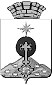 АДМИНИСТРАЦИЯ СЕВЕРОУРАЛЬСКОГО ГОРОДСКОГО ОКРУГА  ПОСТАНОВЛЕНИЕ __________  	                                                                                                     № ___ г. Североуральск О внесении изменений в типовое положение о закупках товаров, работ, услуг для автономных учреждений Североуральского городского округа, утвержденное постановлением Администрации Североуральского городского округа от 12.03.2021 № 156В соответствии с Федеральным законом от 18 июля 2011 года № 223-ФЗ 
«О закупках товаров, работ, услуг отдельными видами юридических лиц» Администрация Североуральского городского округа ПОСТАНОВЛЯЕТ: 1. Внести в типовое положение о закупках товаров, работ, услуг для автономных учреждений Североуральского городского округа, утвержденное постановлением Администрации Североуральского городского округа от 12.03.2021 № 156 «Об утверждении типового положения о закупках товаров, работ, услуг для автономных учреждений Североуральского городского округа, с учетом изменений, внесенных постановлениями Администрации Североуральского городского округа от 05.07.2021 № 607, от 16.09.2021 № 802,  
от 14.02.2022 № 145, от 19.09.2022 № 971, от 30.11.2022 № 1279» следующие изменения: подпункт 15 пункта 2 изложить в следующей редакции:«15) участник закупки – любое юридическое лицо или несколько юридических лиц, выступающих на стороне одного участника закупки, независимо от организационно-правовой формы, формы собственности, места нахождения и места происхождения капитала, за исключением юридического лица, являющегося иностранным агентом в соответствии с Федеральным законом от 14 июля 2022 года № 255-ФЗ «О контроле за деятельностью лиц, находящихся под иностранным влиянием» (далее – Федеральный закон № 255-ФЗ), либо любое физическое лицо или несколько физических лиц, выступающих на стороне одного участника закупки, в том числе индивидуальный предприниматель или несколько индивидуальных предпринимателей, выступающих на стороне одного участника закупки, за исключением физического лица, являющегося иностранным агентом в соответствии с Федеральным законом № 255-ФЗ; коллективный участник закупки – участник закупки, состоящий из нескольких лиц (физических либо юридических лиц), выступающих на стороне одного участника закупки, независимо от организационно-правовой формы, формы собственности, места нахождения и места происхождения капитала, за исключением юридических лиц, являющихся иностранными агентами в соответствии с Федеральным законом № 255-ФЗ, либо несколько физических лиц, выступающих на стороне одного участника закупки, в том числе несколько индивидуальных предпринимателей, выступающих на стороне одного участника закупки, за исключением физических лиц, являющихся иностранными агентами в соответствии с Федеральным законом № 255-ФЗ;»; часть первую пункта 5 после слов «по итогам конкурентной закупки, ________» дополнить словами «(далее – информация о закупке).»;пункт 5 дополнить частью 3 следующего содержания:«В случаях, предусмотренных Федеральным законом № 223-ФЗ и нормативными правовыми актами Правительства Российской Федерации, информация о закупках и документы могут не размещаться в ЕИС, на официальном сайте.»; пункт 10 изложить в следующей редакции: «10. Планирование закупок осуществляется посредством формирования, утверждения и ведения плана закупки товаров, работ, услуг (далее – план закупки).»;пункт 13 изложить в следующей редакции:«13. В план закупки не включается информация о закупках товаров (работ, услуг), сведения о которых составляют государственную тайну, информация о закупке, осуществляемой в рамках выполнения государственного оборонного заказа в целях обеспечения обороны и безопасности Российской Федерации в части заказов на создание, модернизацию, поставки, ремонт, сервисное обслуживание и утилизацию вооружения, военной и специальной техники, на разработку, производство и поставки космической техники и объектов космической инфраструктуры.В план закупки может не включаться информация о закупках, указанных в пунктах 1 - 3 части 15 статьи 4 Федерального закона № 223-ФЗ, в случае принятия заказчиком решения о неразмещении сведений о таких закупках в ЕИС.Информация о закупках, проводимых в случаях, определенных Правительством Российской Федерации в соответствии с частью 16 статьи 4 Федерального закона № 223-ФЗ, включается в план закупки, план закупки инновационной продукции, высокотехнологичной продукции, лекарственных средств. При этом информация о таких закупках не размещается на официальном сайте. Если все закупки, включенные в план закупки, проводятся в случаях, определенных Правительством Российской Федерации в соответствии с частью 16 статьи 4 Федерального закона № 223-ФЗ, такой план закупки не размещается на официальном сайте.»;часть вторую пункта 14 изложить в следующей редакции: «Размещение плана закупки и информации о внесении в него изменений осуществляется в ЕИС в соответствии с порядком формирования плана закупки, установленным Правительством Российской Федерации в соответствии с частью 2 статьи 4 Федерального закона № 223-ФЗ, в течение десяти календарных дней с даты утверждения плана закупок или внесения в него изменений.»;пункт 16 исключить;пункт 17 изложить в новой редакции:«17. Внесение изменений в план закупки в отношении конкретной закупки осуществляется в срок не позднее размещения в ЕИС, на официальном сайте, за исключением случаев, предусмотренных Федеральным законом № 223-ФЗ, извещения об осуществлении такой закупки, документации о такой закупке или вносимых в них изменений.Заказчик вправе изменять (корректировать) план закупки товаров, работ, услуг, в том числе в случае:изменения потребности в товарах, работах, услугах, в том числе сроков их приобретения, способа осуществления закупки и срока исполнения договора;изменения более чем на 10 % стоимости планируемых к приобретению товаров, работ, услуг, выявленного в результате подготовки к процедуре проведения конкретной закупки, вследствие чего невозможно осуществление закупки в соответствии с планируемым объёмом денежных средств, предусмотренным планом закупки;исправления ошибки, допущенной при формировании и (или) размещении в ЕИС плана закупки;возникновения дополнительной потребности в товарах, работах, услугах, предвидеть которую на дату утверждения плана закупки, не представляется возможным.»;пункт 18 изложить в новой редакции:«18. Внесение изменений в план закупки в отношении закупок, по которым в ЕИС, на официальном сайте, за исключением случаев, предусмотренных Федеральным законом № 223-ФЗ, размещено извещение об осуществлении конкурентной закупки, документация о закупке, не осуществляется, кроме случая исполнения предписания антимонопольного органа или решения суда, для исполнения которых необходимо внесение изменений в план закупки.»;пункт 19 дополнить частью второй следующего содержания:«Заказчик вправе при обосновании начальной (максимальной) цены договора руководствоваться особенностями определения начальной (максимальной) цены договора, утвержденными Правительством Российской Федерации или федеральным органом исполнительной власти.»;в части второй пункта 28 после слов «при осуществлении конкурентной» дополнить словами «закупки, участниками которой могут быть только субъекты малого и среднего предпринимательства»; в пункте 36 слова «пунктах 47, 48» заменить словами «пунктах 47, 48, 48.1 и 48.2»;в пункте 48 слова «до 1 января 2023 года» заменить словами 
«до 1 января 2024 года»;дополнить пунктами 48.1 – 48.2 следующего содержания: «48.1. Допускается изменение существенных условий договора путем заключения заказчиком и поставщиком (подрядчиком, исполнителем) соглашения об изменении условий договора, если при исполнении такого договора возникли независящие от сторон договора обстоятельства, влекущие невозможность его исполнения в связи с мобилизацией в Российской Федерации.Указанное изменение осуществляется на основании информации и (или) документов, обосновывающих необходимость изменения существенных условий договора со ссылкой на фактические обстоятельства, повлекшие невозможность исполнения такого договора в связи с мобилизацией в Российской Федерации.48.2. В договоры о поставке товаров, выполнении работ, оказании услуг, подлежащие оплате за счет субсидий, указанных в пункте 1 статьи 78.1  Бюджетного кодекса Российской Федерации, включается условие о возможности изменения по соглашению сторон размера и (или) сроков оплаты и (или) объема товаров, работ, услуг в случае уменьшения в соответствии с Бюджетным кодексом Российской Федерации получателю бюджетных средств, предоставляющему субсидии, ранее доведенных в установленном порядке лимитов бюджетных обязательств на предоставление субсидии.»абзац первый пункта 58 изложить в следующей редакции:«58. При осуществлении конкурентных закупок, предусмотренных подпунктом 2 пункта 68 настоящего положения, заказчик вправе, а при осуществлении конкурентных закупок, предусмотренных подпунктом 1 пункта 68 настоящего положения, заказчик обязан предъявить к участникам закупок следующие требования:»;подпункт 11 пункта 58 изложить в следующей редакции:«11) отсутствие обстоятельств, при которых должностное лицо заказчика (руководитель заказчика, член комиссии по осуществлению закупок, руководитель контрактной службы заказчика, контрактный управляющий), его супруг (супруга), близкий родственник по прямой восходящей или нисходящей линии (отец, мать, дедушка, бабушка, сын, дочь, внук, внучка), полнородный или неполнородный (имеющий общих с должностным лицом заказчика отца или мать) брат (сестра), лицо, усыновленное должностным лицом заказчика, либо усыновитель этого должностного лица заказчика является:а) физическим лицом (в том числе зарегистрированным в качестве индивидуального предпринимателя), являющимся участником закупки;б) руководителем, единоличным исполнительным органом, членом коллегиального исполнительного органа, учредителем, членом коллегиального органа унитарной организации, являющейся участником закупки;в) единоличным исполнительным органом, членом коллегиального исполнительного органа, членом коллегиального органа управления, выгодоприобретателем корпоративного юридического лица, являющегося участником закупки. Выгодоприобретателем для целей настоящей статьи является физическое лицо, которое владеет напрямую или косвенно (через юридическое лицо или через несколько юридических лиц) более чем десятью процентами голосующих акций хозяйственного общества либо владеет напрямую или косвенно (через юридическое лицо или через несколько юридических лиц) долей, превышающей десять процентов в уставном (складочном) капитале хозяйственного товарищества или общества;»;пункт 58 дополнить подпунктом 13 следующего содержания: «13) участник закупки не является иностранным агентом.»пункт 60 изложить в следующей редакции: «60. Коллективный участник закупки должен соответствовать требованиям, указанным в извещении об осуществлении конкурентной закупки, документации о закупке, в совокупности, а не отдельно взятое юридическое лицо, физическое лицо, в том числе индивидуальный предприниматель, выступающее в составе коллективного участника закупки, за исключением случаев, установленных действующим законодательством и настоящим положением.»подпункт 5 пункта 66 исключить;в подпункте 7 пункта 66 слова «участника закупки» заменить словами «коллективного участника закупки» и слова «пунктом 61» заменить словами «пунктом 60»;пункт 66 дополнить подпунктом 11 следующего содержания:«11) отсутствия на официальном сайте федерального органа исполнительной власти, уполномоченного по контролю и надзору в области налогов и сборов, информации о применении участником закупки, субподрядчиком (соисполнителем) специального налогового режима «Налог на профессиональный доход», при осуществлении конкурентной закупки, в отношении участников которой заказчиком установлены требования об участии только субъектов малого и среднего предпринимательства или о привлечении к исполнению договора субподрядчиков (соисполнителей) из числа субъектов малого и среднего предпринимательства. Настоящий подпункт применяется в период действия эксперимента по установлению специального налогового режима «Налог на профессиональный доход» до 31 декабря 2028 года включительно.»;пункт 67 после части третьей дополнить частью следующего содержания: «При осуществлении конкурентной закупки, в отношении участников которой заказчиком установлены требования об участии только субъектов малого и среднего предпринимательства или о привлечении к исполнению договора субподрядчиков (соисполнителей) из числа субъектов малого и среднего предпринимательства, заказчик принимает решение об отказе от заключения договора с участником закупки в случае отсутствия на официальном сайте федерального органа исполнительной власти, уполномоченного по контролю и надзору в области налогов и сборов, информации о применении участником закупки, субподрядчиком (соисполнителем) специального налогового режима «Налог на профессиональный доход». Настоящая часть применяется в период действия эксперимента по установлению специального налогового режима «Налог на профессиональный доход» до 31 декабря 2028 года включительно.»;в пункте 68 цифру «4» заменить цифрой «3»;в подпункте 5 пункта 75, подпункте 5 пункта 76 слова «, либо начальная сумма цен единиц товара, работы, услуги и максимальное значение цены договора» исключить;подпункт 20 пункта 76 изложить в следующей редакции:«20) информация и перечень документов, подтверждающих соответствие участника закупки требованиям, установленным пунктом 58 настоящего положения;»;пункт 83 изложить в следующей редакции:«83. Решение об отмене конкурентной закупки размещается в ЕИС в день принятия этого решения.Для размещения в ЕИС сведений об отмене конкурентной закупки заказчик формирует и направляет в ЕИС документ, содержащий следующие основные сведения об отмене конкурентной закупки:дата принятия решения;основание принятия решения.Вместе с документом, содержащим основные сведения об отмене конкурентной закупки, заказчик размещает электронный вид документа, содержащего, в том числе решение об отмене конкурентной закупки»;подпункт 2 пункта 89 изложить в следующей редакции:«2) идентификационный номер налогоплательщика участника закупки или в соответствии с законодательством соответствующего иностранного государства аналог идентификационного номера налогоплательщика таких лиц (для иностранного лица), идентификационный номер налогоплательщика (при наличии) учредителей, членов коллегиального исполнительного органа, лица, исполняющего функции единоличного исполнительного органа юридического лица, если участником закупки является юридическое лицо, или в соответствии с законодательством соответствующего иностранного государства аналог идентификационного номера налогоплательщика таких лиц;»;подпункт 7 и 13 пункта 89 признать утратившими силу;в подпункте 10 пункта 89, подпункте 7 пункта 173 цифры «11-12» заменить цифрами «11-13»;в пункте 107 цифры «600 000» заменить цифрами «700 000»;в подпункте 6 пункта 173 слова «со дня подписания» заменить словами «со дня размещения»;в пункте 182 после слов «оформляет протокол» дополнить словами «рассмотрения и оценки заявок на участие в запросе котировок»;в пункте 218 слова «подпунктом 7 пункта 58» заменить словами «подпунктами 2-9 пункта 58»;пункт 234 дополнить подпунктом 3 следующего содержания:«3) начальная сумма цен единиц товара, работы, услуги и максимальное значение цены договора;»;в части второй пункта 283 слова «победитель закупки обязан» дополнить словами «по своему выбору»;пункт 1 приложения № 2 к Типовому положению о закупках товаров, работ, услуг отдельными видами юридических лиц дополнить подпунктом 6 следующего содержания: «6) иные методы.»;пункт 1 приложения № 2 к Типовому положению о закупках товаров, работ, услуг отдельными видами юридических лиц после части первой дополнить частью следующего содержания:«Заказчик вправе применить иные методы в случае невозможности применения для определения начальной (максимальной) цены договора методов, указанных в подпунктах 1 – 5 пункта 1 настоящего приложения, или в дополнении к ним. В этом случае в обоснование начальной (максимальной) цены договора заказчик включает обоснование невозможности применения методов, указанных в подпунктах 1 – 5 пункта 1 настоящего приложения. Порядок применения иных методов определения начальной (максимальной) цены договора заказчик вправе установить в положении о закупке самостоятельно. Иные методы применяются для определения начальной (максимальной) цены договора при заключении энергосервисных договоров, а также договоров, заключаемых с конкретным преподавателем, артистом.»;приложение № 2 к Типовому положению о закупках товаров, работ, услуг отдельными видами юридических лиц дополнить пунктом 9.1 следующего содержания: «8.1. При использовании в целях определения начальной (максимальной) цены договора ценовой информации из источников, указанных в пункте 5 настоящего приложения, заказчик вправе привести полученные цены товара, работы, услуги к сопоставимым с условиями планируемой закупки коммерческим и (или) финансовым условиям поставок товаров, выполнения работ, оказания услуг, а также привести цены прошлых периодов (более шести месяцев от периода определения начальной (максимальной) цены договора) к текущему уровню цен в порядке, предусмотренном пунктом 11 настоящего приложения.».Муниципальные автономные учреждения, подведомственные Администрации Североуральского городского округа, обязаны внести изменения в положение о закупке или утвердить новое положение о закупке в течение пятнадцати дней с даты размещения в Единой информационной системе в сфере закупок настоящего постановления. Отделу экономики и потребительского рынка Администрации Североуральского городского округа в течение 3 рабочих дней с даты принятия настоящего постановления обеспечить размещение настоящего постановления в единой информационной системе в сфере закупок (www.zakupki.gov.ru). Настоящее постановление вступает в силу со дня его официального опубликования. Контроль за исполнением настоящего постановления оставляю за собой. Настоящее постановление опубликовать на официальном сайте Администрации Североуральского городского округ. Глава Североуральского городского округа                                                 С.Н. Миронова 